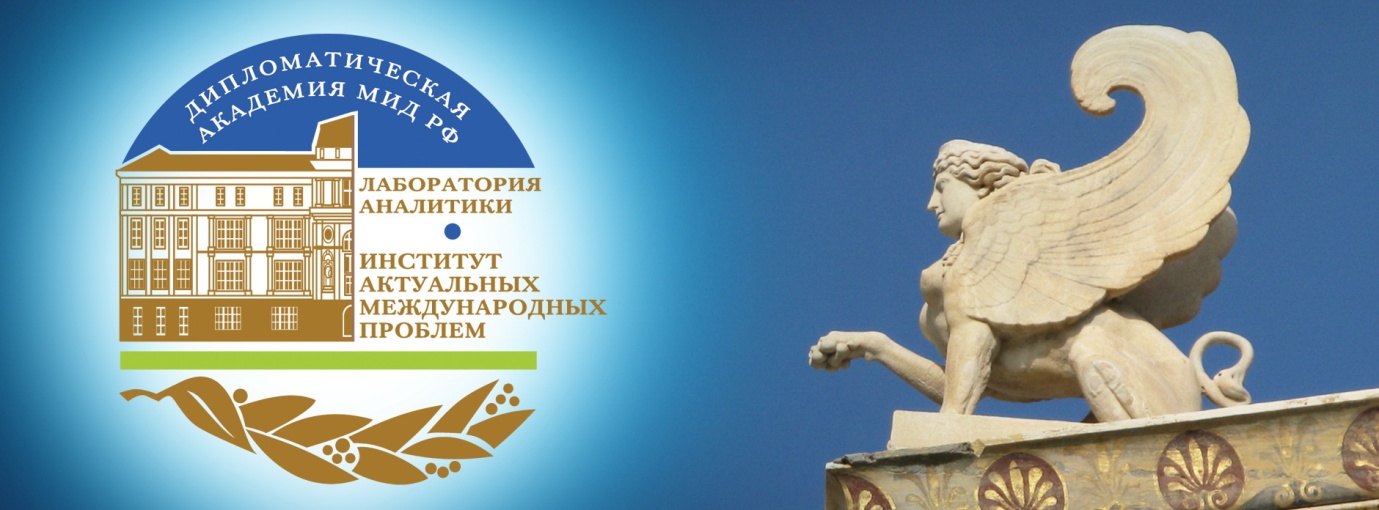 " Моральные устои общества – охранять или развивать?"Обсуждение проводилось в рамках учебной дискуссии «Метод Сократа», в ходе которой участники отстаивают позиции, не всегда соответствующие их точке зрения.16 мая 2023 г.Лаборатория аналитики ИАМП Тема нашей второй дискуссии - «Моральные устои общества – охранять или развивать?» Речь о том самом, что многим из нас близко и дорого, а для других выглядит отстало и ретроградно. Что из моральных устоев необходимо сохранить, а от чего можно и даже нужно отказаться?В этот раз мы разделимся не по принципу четное-нечетное, а просто пополам: номера с 1 по 13 будут выступать за сохранение моральных ценностей, а номера с 14 по 26 попробуют убедить наблюдателей, что «все течет, все изменяется», и моральные устои тоже подвижны.И да! Небольшое дополнение к правилам: компромиссные варианты приветствуются! В конце концов мы не ищем конфликтов. Наша цель - как раз компромисс, то есть решение, которое устроит всех! Даешь компромисс, друзья!Анастасия Алексеева 9:52•	Доброе утро коллеги, у кого-то, знаю, уже день! Начнем, пожалуй. Мой номер 1, и я выступаю за сохранение моральных ценностей. Как говорили наши предшественники: "non progredi est regredi", что, на мой взгляд, совсем невозможно на благо общества без ценностей, которые мы унаследовали от наших предков. Примечательным в данном контексте стоит упомянуть наставления Востока:"Самое большое богатство - это ум,Страшнейшая нищета - это невежество,Опаснейший из всех грехов - это самолюбование,Не стоит заводить дружбу с невеждой, ибо даже замышляя благо, он тебе навредит,Остерегайся заводить друга среди скупцов, ибо когда ты будешь нуждаться в помощи, он не поспешит к тебе.Не стоит дружбы и тот, кто склонен к зависти, ибо он продаст тебя за малость и покинетТакже, остерегайся водить дружбу со лжецом, ибо он подобно миражу, далекое представит близким, а то, что рядом с тобой, покажет далеким.В ином же случае, не сохраняя такие моральные ценности, мы рискуем их потерять и произойдет разложение социума, что приведет к еще большим негативным последствиям во всех отношениях. (ред.)•	Надеюсь, это плодотворная почва для ваших размышлений и контраргументов!Диёра Пулатова 9:59•	Добрый день, утро) я выступаю за обновление устоев, как говорится нужно шагать в ногу со временем. Модернизация ценностей с учётом современных реалий происходит повсеместно. В частности могу привести пример, моей страны, Узбекистана. Восток дело тонкое, но у нас в прошлом году была внедрена замечательная инициатива, бесплатная магистратура для девушек. Это было сделано для упрочнения позиций женщин в социальной жизни республики. Также есть отдельно ассоциация женщин судей и проекты по развитию женского предпринимательства. Начали проводить научно-практические конференции в день празднования дня Женщин в науке, если не ошибаюсь 11 ноября. Считаю, что такая трансформация традиционного видения женщин на востоке крайне благоприятна и конструктивна!Виктория Лямкина 10:01•	Добрый день, уважаемые коллеги! Мой номер №12 и я выступаю за сохранение моральных ценностей. Поделюсь своей точкой зрения. Современные моральные ценности являются важнейшей частью жизнедеятельности людей. Важно отметить, что моральные ценности относятся к субъективной (духовной) сфере. Под этим подразумеваются рекомендательные и оценочные, нормативные представления, нормализующие способы выражения человека на фоне природы и социума. В сущности, та или иная ценность важна настолько, насколько ей придают значение. Моральные ценности направлены на взаимоотношения между людьми. Важнейшее значение играет культура. Ведь именно благодаря культуре объединяются духовные, материальные, политические и социальные аспекты общества. Именно благодаря сохранению морально-нравственных ценностей демонстрируется факт того, как, идя верным путем, можно достигнуть собственных целей, реализовать потребности и творческий потенциал, сохранить гуманизм общества.Диёра Пулатова 10:01•	Ещё один довод в пользу изменчивости ценностей это разрешение на экстракорпоральное оплодотворение (ЭКО) в мусульманских странах, ранее эта процедура была под запретом.•	Извините, я свой порядковый номер точно не помню.Виктория Лямкина 10:08•	Ведь именно моральные ценности относятся во взаимодействии идеалом, к которому стоит стремиться. Определенные воззрения могут быть индивидуальными, коллективными, групповыми, общечеловеческими, общенародными. При этом личные моральные ценности значимы в глазах определенного человека. Каждый человек придает аспекту личных ценностей большое значение, при этом опираясь на мнение социума. Для гармоничного существования у каждого человека должно быть то важное, трепетное отношение, которое можно разделить. Люди, у которых акценты и приоритеты расставлены схожим образом, обычно лучше находят общий язык, взаимодействует без конфликтов, становятся сплочённее, находя общие цели.Анастасия Алексеева 10:09•	Спасибо, коллеги! Диёра, безусловно радует, что в Вашей стране права женщин начали приобретать новый смысл, и как имеется различие, мораль и право "ходят рядом". Но, как меня поправил один историк и исследователь Корана, мусульманских стран уже нет.•	Есть страны с мусульманским правовым режимом.•	Кроме того, следует уточнить, что не во всех странах (по миру) следует защищать права женщин, т.к. например, в Израиле, женщина превалирует, вспомним как признается факт национальности у них.И еще важный момент, при обновлении моральных принципов, переходящих в право, важно не допустить перегиба.Диёра Пулатова 10:10Я с Вами согласна, поэтому взяла в качестве примера только Узбекистан.Дастан Токольдошев 10:12•	Коллеги, всех приветствую! Как же отрадно, что теперь я не в меньшинстве и могу инкорпорировать свое мнение в общую канву коллективного идейно-тематического анализа) На сей раз прислушаюсь к совету Вадима Борисовича быть лаконичным и максимально тезисно обозначать свои собственные измышления. Посему обозначу кратко то, почему, на мой взгляд, многие моральные ценности и устои должны преображаться и трансформироваться:1. Историческая ретроспектива формирования социума, прошедшего первобытно-общинный строй с его родоплеменной формацией и достигшего своих нынешних кондиций, предполагала не только развитие социокультурных институтов, но и преобразование таких (пусть и немного расплывчатых, однако все же) понятий, как мораль и нравственность. Если в древности было допустимо кровопролитие с целью защиты/добычи пропитания, то в наши дни, согласитесь, подобная активность скорее выбивается за рамки допустимого и предстает крайне деваинтной, одиозной формой поведения.2. Развитие интеллекта человека (в самом что ни на есть антропологическом смысле этого выражения) во многом сопровождается и появлением особенных форм мышления и восприятия окружающей действительности. Чем развитее и многозадачнее становится человеческий интеллект, тем гораздо более глубоким и многогранным становится обоснование тех или иных явлений, норм взаимодействия с иными членами общества и так далее.•	Буду рад развитию этой дискуссии, особенно учитывая, что конкретно данная тема не очень уж близка мне как политологу)•	Предыдущая была гораздо более знакома мне, и в ней я себя чувствовал как рыба в воде)Анастасия Алексеева 10:14•	Хорошо. В некоторых странах, не смотря, что мир старается идти в ногу со временем, нет желания что-либо менять, т.к. это их вековой уклад (опять же таки, касаемо женщин) и они сами не хотят ничего менять, т.к. этого не плзволяет их религия. Взять, к примеру, правящую систему талибов. У них приняты определенные правила поведения женщин и мужчин и если они отойдут от их "нормы", они потеряют свою идентичность, как минимумВиктория Лямкина 10:16•	Моральные ценности в глобальном смысле способствуют единению народов. Общество развивается, индивиды взаимодействуют друг с другом. При этом схожесть идеалов и интересов важны для плодотворного, благоприятного и результативного взаимодействия. У народа должна быть одна цель, приоритеты в социальной и политической жизни. К общественно-значимым приоритетам можно отнеси социальную справедливость, гражданский долг, богатство духовной жизни, человеческое достоинство, материальное благополучие. В мире большинство людей волнуют вопросы правильности использования ресурсов, разумности ведение политики, обеспечения социальной и гражданской безопасности и т.д.Диёра Пулатова 10:18В Афганистане не всегда было все настолько плачевно, период СССР изобилует на примеры светского уклада. Даже если загуглите фотографии женщин в 70-е в Афганистане будете удивлены (они вполне светские)Диёра Пулатова 10:20Но по-моему Талибы-это отдельная тема ввиду непостоянства и крайне быстрой смене их политических действий и решений. В течение считанных месяцев были введены коренные изменения в сфере образования, что шокировало и соседние страны.Дастан Токольдошев 10:22А как же быть с ситуацией, когда те или иные национальные меньшинства, не желающие становиться частью единого афганского движения «Талибан» и не принимающие их традиционные уклады и взгляды на жизнь, прибегают к активному противоборству?)•	Может ли радикальный традиционализм рассматриваться в качестве проблемы для человеческого общества?Диёра Пулатова 10:23Если позволите дополнить Ваш вопрос таким же примером ограничения прогресса как фундаментализм.•	Думаю примеров фундаментализма можно найти массу. И доказать порой, что это перегиб практически невозможно ввиду неприемлимости противоположного мнения оппонентом.Виктория Лямкина 10:28•	Как отмечал французский историк, публицист Эрнест Ренан «Политические обязанности могут измениться, обязанности человека к человеку — никогда». Ведь именно поэтому в современном мире общечеловеческие ценности и их сохранение должны иметь повышенный приоритет. Мораль является идеологически значимой, и при этом связь морали и идеологии является взаимной. Мораль является «усилителем» правовых ценностей и ценностей правовой идеологии.Дастан Токольдошев 10:28•	Помимо прочего, традиционализм сам по себе как явление крайне неоднороден и зачастую вступает в коллизию с иной формой трактовки традиционных укладов общества) К примеру, традиционные ценности стран Средней Азии, чаще всего отсылающие к исламу суннитского толка, идут вразрез с тем, что мы можем наблюдать в условном Иране или Азербайджане, население которых исповедует ислам шиитского толка)Дастан Токольдошев 10:32А какими мы можем видеть общечеловеческие ценности в разрезе нашего современного мира и современных представлений о морали и нравственности? Думаю, что этот вопрос одинаково полезен и для сторонников, и для тех, кто скептически относится к сохранению традиционности моральных устоев) (ред.)Виктория Лямкина 10:36Может ли радикальный традиционализм рассматриваться в качестве проблемы для человеческого общества?Можно привести пример. Советская власть первоначально провозгласила радикальный разрыв с прошлым. Однако, несмотря на это, с самого начала и на протяжении всей советской истории власть так или иначе, явно и неявно, постоянно и в разных формах стремилась опираться на традиции и апеллировала к ним. В современном обществе традиционализм имеет место стремления «удлинить» родословную различных социальных институтов и организаций, ранее зачастую начинавших свою историю лишь с советской эпохи.Виктория Лямкина 10:40Общечеловеческие ценности в разрезе нашего современного мира и представлений общества основополагающие. Их значимость не ограничивается лишь определенными временными рамками существования породившей их социальной общности. К примеру, ценности античности сохранили свое значение и после гибели цивилизации; известна длительность воздействия гуманистических и демократических идеалов. Данный процесс поступателен и исторически преемственен в развитии ценностных систем.Дастан Токольдошев 10:42Очень даже состоятельная и четкая позиция, на самом делеВиктория Лямкина 10:47•	Рассматривая мировой опыт, можно констатировать факт того, что в контексте формирования морально-ценностных ориентаций, общечеловеческие ценности имеют главенствующее значение. Ориентация на них служит основой деятельности социальных институтов. Пренебрежение к общечеловеческим ценностям можно рассматривать как преступление против человечества. Без моральных ценностей не может самоутвердиться человек, невозможна нормальная жизнь социума.Дастан Токольдошев 10:49Погодите, но ведь наши уважаемые «европейские» соседи при всей разлагающейся нравственности и активной пропаганде сомнительных ценностей все еще сохраняют в той или иной мере привычный уровень и качество жизни социума. Может быть этот вопрос можно рассмотреть в другом ключе?Виктория Лямкина 10:59В Европе сейчас происходит расслаивание общества. Развивающийся научно-технический прогресс, индустриализация и информатизация всех сфер современного общества порождает рост негативного отношения к истории, культуре, традициям и ведет к девальвации ценностей в современном мире. Моральные ценности выступают интегративной основой. Мы можем наблюдать, что сегодняшняя ситуация в европейском обществе способствует расколам на группы и лишена единой объединяющей платформы. Этот раскол является прямым порождением ценностного кризиса.•	Также хочется отметить, чтобы ценность была моральной, достаточно, чтобы она была прескриптивной (обоснованной), универсальной (относилась к любому члену общества без исключения), санкционированной общественным мнением без определенной вседозволенности, обладающей определенным приоритетным характером. Моральные ценности должны порождать мотивы и максимальную волю к их исполнению и применению в обществе.Анастасия Алексеева 11:38•	Виктория, спасибо, достойно отстиваете нашу позицию. Постараюсь дать комментарии нашим коллегам по сообщениям выше.Анастасия Алексеева 11:40Я беру нынешний период, т.к. мы рассматриваем сохранение традиционных устоев именно сейчас. И то, что для нас считается аморальным, для них естественно. И такое многообразие ценностей лишь делает интересным наше сосуществование рядом, не входя в крайности, конечно•	У них свой путь, который на столько уникален, что никто не вправе им навязывать что-либо, можно только попытаться дать понять, что где-то действительно их устои слишком категоричны, и идут вразрез с базовыми правами человека, указанными в декларации прав человекаВиктория Лямкина 11:43•	Хочу также отметить, что в современную эпоху самой большой опасностью, подстерегающей наше общество является не развал экономики, не смена политической системы, а разрушение личности. Материальные ценности находятся в доминирующей позицией над духовными. У современной молодежи искажено видение о добродушности, гуманизме, милосердии, справедливости, гражданственности и патриотизме.•	Важно учитывать, что в процессе формирования личности семья играет главенствующую роль. В семье индивид начинает делать свои первые шаги навстречу познанию мира. Окружающий мир тоже влияет на личность, но становление начинается в семье. Необходимо сохранять традиции, культуру, уважение, понимание в обществе.Анастасия Алексеева 11:45•	А если рассматривать советский союз, иные страны, по истине сыгравшие огромную роль для человечества, то могу привести пример, который показывает также положительно сосуществование традиционных ценностей и более того, их сохранение, это Османская империя. Будучи мусульманской, и считая инакомыслящих "неверными", все-равно к мирному населению относилась с пониманием и не навязывала свли устои, и люди имели возможность передать традиции своего народа далее, не беспокоясь об ином. И именно такая забота и сохранение традиций привели к тому, что и мы знаем о них и вписываем в современные устои в основу законодательстваАнастасия Алексеева 11:47•	Дастан ТокольдошевА как же быть с ситуацией, когда те или иные национальные меньшинства, не желающие становиться частью единого афганского движения «Талибан» и не принимающие их традиционные уклады и взгляды на жизнь, прибегают к активному противоборству?)Здесь, коллега, опять-таки, речь о перегибах и обновления моральных ценностей, и о перегибах традиционных. Это именно то, чего всем нам следует избегать и нивелироватьАнастасия Алексеева 11:51Да, Виктория, совершенно верно, нравственные качества личности являются, по истине, основой всех действий человека, а за частую и превалирующими. Но добавлю лишь тот факт, что новое поколение не всё отрицает мораль, а лишь некоторые из них. Они просто другие, но мы и наше старшее поколение можем передать им самое лучшее, что у нас есть.Дастан Токольдошев 11:56Тут есть небольшой нюанс. Османская империя действительно являлась влиятельной державой, притом мусульманской и, что следует из этого тезиса, весьма консервативно-традиционалистской, но их традиционализм и стойкие убеждения в правоте их взглядов на религию и мир в целом в итоге переросли в Саудовско-османскую войну (ред.)•	Может быть этот факт несколько ставит под сомнение правильность строгого неприятия искажений тех норм, что принимались в государстве в качестве непреклонной истины?)Диёра Пулатова 11:57•	Коллеги, а что вы думаете по поводу внедрения современных технологий в сферу медицины, в контексте всегда ли там должны доминировать нравственные, моральные ценности?Виктория Лямкина 12:10Согласно Женевской Декларации Всемирной медицинской ассоциации от 1949 г. являясь своеобразной клятвой врача, содержится ряд положений, которые целесообразно привести в связи с рассматриваемой нами проблематикой. Отмечается, что врач будет исполнять свой профессиональный долг честно и с достоинством. Врача вне зависимости от социальных и других признаков должен оказывать пациенту квалифицированную помощь. В противном случае врачу грозит юридическая ответственность, вплоть до уголовной.Виктория Лямкина 12:14Также хочу добавить, что базируясь на Декларацию о независимости и профессиональной свободе врача определяется приоритетность его профессиональной независимости при выполнении своих обязанностей. В данном случае, речь идёт о свободе принятия решений относительно пользы пациента, применениях тех или иных методик, то есть всего того, что направлено на благо человека.Диёра Пулатова 12:16Вы согласны, что в сфере медицины приверженность традиционных ценностей неприемлема?Анастасия Алексеева 12:22•	Дастан ТокольдошевМожет быть этот факт несколько ставит под сомнение правильность строгого неприятия искажений тех норм, что принимались в государстве в качестве непреклонной истины?)Я упоминаю данное государство в ином ключе, в сохранении ценностей разных народов и сохранении их в том ключе, в каком они были.Виктория Лямкина 12:23Добавлю, что Этический кодекс врача декларирует, что "каждый врач несет моральную ответственность перед медицинским обществом за свою врачебную деятельность, а медицинское сообщество несет ответственность за своих членов перед обществом в целом". Кроме того, сейчас первичными ставятся права и законные интересы пациента. А именно право пациента на информирование и добровольное согласие на медицинское вмешательство. Врач объединяет профессиональную компетентность и гуманистическую нравственную позицию. В медицине, как и в любой другой сфере жизни общества применимо сохранение моральных, нравственных и этических ценностей.Анастасия Алексеева 12:25Диёра, отличное замечание!Основа медицины и ее развития, все-таки в основе своей содержит нравственность, и именно она пока не дает нам производить клонирование человека.Анастасия Алексеева 12:26Здесь надо находить компромисс, и руководствоваться базисом. Важнее жизнь и здоровье человека (ред.)Диёра Пулатова 12:28К сожалению не могу с Вами согласиться. Опять возвращаясь к проблеме бесплодия, а именно к её решению путем вспомогательных технологий. Именно моральные устои годами, вернее десятилетиями были преградой на пути многих семей даже в странах Средней Азии.Диёра Пулатова 12:29•	Анастасия АлексееваЗдесь надо находить компромисс, и руководствоваться базисом. Важнее жизнь и здоровье человекаПолностью с Вами согласна. Врачи в этом отношении молодцы даже транспортные протоколы придумывали для оказания помощи многим парам.•	Моя точка зрения, рассматривая медицину, все же сводится больше к внедрению новых технологий. Именно с практикой происходит ассимиляция тех или иных инноваций в моральный пласт общества.Анастасия Алексеева 12:33•	Медицина и нравственность, это действительно та сфера, где нельзя отдавать дань только тому или иному. Ведь, есть возможность потерять самое ценное.•	И к тому, же она приводит нас к тому осознанию, что ценности есть разные, и те, которые нам казались основными, меркнут по сравнению с другими, не смотря на религию и закон.Виктория Лямкина 12:35•	Анастасия АлексееваМедицина и нравственность, это действительно та сфера, где нельзя отдавать дань только тому или иному. Ведь, есть возможность потерять самое ценное.Соглашусь с вашей точкой зрения, жизнь человека основопологающая в обществе.Жазгуль Баимова 16:32•	Добрый вечер уважаемые коллеги. Прошу прощения, что поздно подключаюсь к обсуждению. Каждый день для нас ознаменовывается принятием множества решений, касающихся различных вопросов, как социально-бытового характера, так и профессионально-деловой направленности. В процессе принятия данных решений мы руководствуется, как правило, своим разумом и чувственным осознанием, интуицией. Нередко в ходе этого процесса перед нами встает ряд простых вопросов, часто на уровне подсознания: как необходимо поступить в той или иной ситуации, что мы хотим сделать и как правильно поступить. Большое значение здесь имеют ценности и моральные принципы. Думаю, что моральные устои играют очень важную роль в жизни любого человека, так как благодаря им мы продолжает существовать и развиваться. Они дают возможность оставаться разумным и не опускаться до уровня животного, которым исключительно владеют инстинкты. Следует помнить, что неважно, будет человек в окружении семьи, врагов, друзей или же на работе, нужно всегда оставаться человеком и не только не нарушать личные моральные устои, но и стремиться преодолевать негативные эмоции, страх, боль для того, чтобы сохранять высокие моральные принципы.Диёра Пулатова 16:34Добрый вечер! А как насчёт эволюции моральных устоев? Ведь времена меняются появляются новые реалии. То, что раньше казалось фантастикой стало реальностью. Общество меняется и вместе с ним меняются и устои.•	Мы же не живём по сути моральными устоями средневековьяЖазгуль Баимова 16:57•	Да, согласна. Моральные принципы, как и все в нашем мире, подвержены изменениям с течением времени, но персональные и общественные моральные принципы меняются гораздо сильнее и быстрее, чем фундаментальные. Общественные моральные принципы формируют личностные принципы, интенсивнее всего в процессе социализации человека, но продолжают оказывать влияние и на протяжении всей его жизни. При этом изменение общественных моральных принципов в свою очередь происходит под влиянием личностных принципов. Так с развитием капитализма в нашей стране довольно сильно изменилось представление о моральном облике руководителя. На смену образа честного, отзывчивого, героя-передовика производства пришел бизнесмен с хорошими связями и капиталом, способный вести двойную бухгалтерию, умело использовать, возможно, незаконные, но эффективные методы в процессе управления компанией и борьбы с конкурентами. При таком расположении вещей образ современного бизнесмена не вызывает отвращение у общественности, а принимается как один из аспектов нашей повседневности, ведет к переоценке ценностей, а как следствие и изменению общего представления о морали. Сильным фактором влияния на трансформацию моральных принципов является и изменение мировоззрения, которое может происходить как под влиянием личных переживаний, так и событий национального или мирового уровня. Ведь во время Великой Отечественной войны такие понятия как убийство и воровство имели совершенно другое восприятие с точки зрения морали, если речь шла о самозащите и необходимости хоть как-то прокормитьсяДастан Токольдошев 16:58•	Выходит, что моральные устои изменчивы сами по себе, и фактором их трансформации становятся те или иные условия, формирующиеся в жизни общества?Дастан Токольдошев 17:05•	Коллеги, а как насчет мнения, согласно которому часть тех ценностей и устоев, что несут непосредственную пользу для общества и формируют порядок как в сознании каждого отдельно взятого индивида, так и в процессах взаимодействия индивидов в социуме, действительно нужно сохранять и передавать каждому последующему поколению, а оставшуюся часть излишеств и перегибов, не вписывающихся в те тенденции, что наблюдаются в наши дни, все же стоит модернизировать или вовсе устранить по причине отсутствия какой-либо пользы в условиях нашей окружающей действительности?)Жазгуль Баимова 17:08•	Да. Эволюционируется общество, меняет свои постулаты, меняется и мораль этого общества. Нравится это кому-либо или нет, думаю что так. Пример – это хаос 90-х годов прошлого века, когда у нам Кыргызстан е процветал бандитизм, основанный на потере идеологии и боязни неизвестности. Если взять на рассмотрение понимание морали в отношении честности, то складывается довольно неоднозначная картина. В Кыргызстане честность всегда была понятием растяжимым. Стоит лишь вспомнить историю про Павлика Морозова, согласно идеологии советского времени он поступил честно и правильно, его даже ставили в пример школьникам, но сегодня многие считают это предательством. Человек, обокравший какого-нибудь крупного бизнесмена, «сколотившего состояние» в начале 90-х годов часто воспринимается сегодня с положительной стороны, нежели с отрицательной, приобретая таким образом статус своеобразного Робина Гуда. Возможно, как остаточное явление 90-х годов сегодня также актуальна такая фраза как «скажи мне, что ты несешь, и я скажу, где ты работаешь».Диёра Пулатова 17:23Я с Вами согласна. Как видно из истории не все устои выдерживают испытание времени и прогресса!Жазгуль Баимова 17:27Необходимо отметить, что моральная система каждого государства основана на собственном менталитете и моральных ценностях, поэтому мы не можем судить о ней с положительной или отрицательной стороны. Например, для кыргызского народа остаются неприемлемыми кредитные отношения родителей и детей, практикуемых на западе. Также в мире существует практика диаметрально противоположных с точки зрения морали мнений в отношение таких вопросов как легализация легких наркотиков, возможность аборта, гомосексуализм.Виктория Лямкина 18:41Интересная позиция, коллега! Действительно, как говорил Н. Некрасов "Поэтом можешь ты не быть, но человеком быть обязан!". В современном мире оставаться человеком, гражданином это основа развития и благополучия любого государства. Быть гражданином своего государства - это значит быть его патриотом.Дастан Токольдошев 18:44Извиняюсь, что нечасто включаюсь в дискуссию в этот раз) Думаю, что такой вариант компромисса можно рассмотреть в качестве одного из валидных консенсусов нашего дискурса)Виктория Лямкина 18:52•	Коллеги! Сохранение моральный ценностей значимо. Ведь мораль представляет собой человечность, достойное отношение к другому человеку, это первичное, самое элементарное человеческое отношение, предшествующее всем остальным.Дастан Токольдошев 18:54•	Безусловно, если ценности полезны и в конечном счете благоприятствуют гармонии в вопросах сосуществования индивидов в рамках общества)Жазгуль Баимова 18:55Моральные ценности, хранимые сотни лет продолжают оставаться актуальными и по сей день, формируя положительный моральный облик народа, государства.18 маяNisokhon Dadojonova 9:19Доброе утро коллеги!Я конечно за сохранение моральных ценностей и считаю, что они являются важными факторами регуляции поведения человека, но, могу ли я внести некоторые поправки? Особенно в ту часть в котором говориться что женщины сами не хотят. К сожалению это не совсем так. Они очень хотят изменить, они борются с этим. Во многих странах люди следуют моральным устоям больше чем государственным законам или религиозным вердиктам. Например есть разные международные организации и сообщества "Сестры в исламе", "Мусава" и тп которые доказывают, что в религии у женщин больше прав и свобод, чем мы привыкли считать, но нравственные устои общества в определённых странах и в Афганистане в том числе так сильны что иногда даже противоречат нормам религии.Тахмина Мамадалиева 16:22•	Доброго времени суток, друзья! Я под номером 13, следовательно, моя задача в отстаивании позиции сохранения….))) Немного отстала от дискуссии, извольте простить))Я солидарна со своими коллегами) хочу дополнить… мораль имеет колоссальное значение в процессе социализации человека. Она является способом адаптации человека к жизни и регулирует поведение и сознание людей во всех сферах. Можно сказать, что именно мораль связывает людей воедино.Что мы подразумеваем под моральными устоями… известно, что с формированием социальных потребностей в процессе деятельности человеческого бытия формируются и моральные ценности. И мы следуем им….и они выступают как ДОЛЖНОЕ. Ранее упомянули.. это добро, зло, любовь, справедливость, традиции, обычаи… то есть нормы морали требуют известного поведения, человечного поведения! (оппоненты высказались о единичных нормах, например об этике врача, но это тоже устоявшая мораль, которая не сформировалась с развитием медицины… )да, моральные нормы меняются в процессе исторического развития, нормы морали бывают не только в сознании, но и в отношениях людей, в качествах человека …и реальность, современность, обстоятельства, положение(называйте как хотите) это начало человеческого поведения, но, другая сторона реальности - та, самая мораль, которая выступает как грань человека. Нормы диктуют определенные законы, но в тоже время обязывают людей жить сообща.Хочу отметить, что не смотря на глобализационные процессы, становление мировой общественной системы, как таковой «новой» морали или моральных ценностей единого человечества нет. Почему? Существенные изменения в мире (рыночные отношения, богатства, жажда человека, стремление к выгоде) привели наоборот к дегуманизации человека, к деформации человеческих отношений, к размыванию моральных ценностей. То есть всё это «развитие» не связывает людей другой связью, кроме как личного интереса. Без этих «старых» моральных устоев мы на всё смотрим как на бизнес….ничего личного…..что может привести нас к аморальным действиям.Тахмина Мамадалиева 16:51•	Что касается отдельных стран (Афганистан) полемика бесполезна… мы должны учитывать среду бытия. Там моральные устои общества, в принципе, искажены… нездоровое общество….вызванное правительственным кризисом. Если даже ссылаться на религию… то религия - это образ жизни, а сущность морали - это согласование свободы человека с общими потребностями…Диёра Пулатова 16:56•	Добрый вечер уважаемые коллеги, предлагаю Вам для размышления, на мой взгляд достаточно спорную отрасль- информационно коммуникативные технологии. Как Вы считаете тормозят ли моральные устои развитие данной отрасли или нет? И какие должны быть нравственные принципы у айтишников? Уместны ли моральные принципы в разработке программного когда?Тахмина Мамадалиева 17:45•	Тема действительна интересна)) можно обсудить…однако, мне кажется что мы все на разных волнах в этой дискуссии, может я не поняла корректно…) хотела б уточнения вашей позиции, если писали.. скопируйте пжл отправьте… как оппоненты понимают, моральные устои общество что это для Вас? почему их нужно модернизировать? Почему основы нравственности уже не в тренде? Индивидуализм или коллективизм?Что касается вопросов коллеги Диеры, исходя из суждений о морали… моральные требования к человеку имеют в виду не достижение каких то частных результатов в определенной ситуации, а следование общим нормам и принципам поведения.Тормозят ли ? А в целях чего нужно развитие данной отрасли? Если ваше открытие не в ущерб окружающим, то моральные устои вообще не причем)Нравственность - моральное качество индивида (личное). Я не специалист, но на мой взгляд, это вопросы права и свободы человека.Уместны ли? Возможно нет, но это уже совесть))) если у вас в корне нет требования «должен», опять же то самой морали, то вы не будете считаться никакими принципами.Все качества, которые дает общественно-нравственное воспитание, дает результат тогда, когда проходят через самого человека. И поэтому когда задаем направленность своей жизни, мы учитываем интеллектуальный опыт окружающих, и моральный опыт, значит и ответственность лежит на самом человеке. (ред.)Виктория Лямкина 18:49Верно подмечено, коллега!События, происходящие в духовно-нравственном и социокультурном пространстве общества, позволяют говорить о том, что в социуме на данный момент весьма заметно ощущается недооценка духовно-нравственных традиционных ценностей, которые издавна являлись неотъемлемой частью жизни и развития нации.Виктория Лямкина 19:01Уместны ли моральные принципы в разработке программного когда?Тема безусловно вызывает полемику. Необходимо сохранить моральные ценности в обществе. Хочу отметить, что в документах ООН подчеркнута важность этических, моральных ценностей, которые обеспечивают условия в полной мере уважающие и укрепляющие человеческое достоинство.19 маяНаталья Филиппова0:03•	Коллеги, позвольте внести небольшие коррективы. Ранее шла речь про мусульманские государства. Хочу отметить, что ислам - это религия, где как раз чтятся высокие морали. Есть разные направления, разные интерпретации, однако далеко не во всех мусульманских странах популярен фундамениализм.Что касается Израиля - то это светское государство. Исповедующие иудаизм придерживаются религиозному закону - галахе, согласно которому еврейство переходит по женской линии. Это не подтверждает главную роль женщин в Израиле :)Моральные устои крайне важны. Есть те, которые мы сохраняем, но и есть и те, которые необходимо модернизировать.Более того, тут все согласятся, что моральные устои варьируются в зависимости от региона. Есть и такие культуры, где девочек в возрасте 10 лет выдают замуж. Модернизация моральных устоев для защиты прав детей, женщин - необходима в данных регионах. (ред.)Тахмина Мамадалиева 0:59•	Согласна, однако, в таких странах, выдают замуж, не из-за того что так положено, а из-за каких-то соображений родителей: например… дочь нужно быстрее устроить, таким образом она найдет «свое место»; выгодная партия; низкий уровень социального статуса родителей; материальные потребности… как правило, такой уклад общества наблюдается в неразвитых странах (ред.)Тахмина Мамадалиева 1:10•	Что касается вашей модернизации моральных устоев, как вы рассматриваете гендерное равенство, уважаемые оппоненты?Дастан Токольдошев 6:51•	Гендерное равенство в наши дни трактуется очень широко и очень по-разному в зависимости от того, сторонники какой идеологии эту самую трактовку приводят. Для ответа на подобный вопрос для начала стоит определить само понятие гендерного равенства как социально приемлемой нормы) Какую модель равенства Вы предлагаете к рассмотрению?)Для особо реакционной части тех же феминисток новой волны гендерное равенство скорее носит характер примата прав женщин, а не равенства как такового вообще, классические марксисты имеют другую трактовку, притом не только относительно равенства между полов, но и создания всех благоприятствующих условий, и т.д.) (ред.)Тахмина Мамадалиева 10:02•	Какую хотите)) вообще, считаете ли вы, гендерное равенство, феминизм, однополые браки и тд…. - примером развития моральных устоев общества ? (ред.)Дастан Токольдошев 10:11•	Отвечать за всех не стану, но вновь отмечу, что нами ранее рассматривалась гипотеза о том, что деструктивные устои общества должны быть заменены прогрессивными и полезными новшевствами) А раз мы рассматриваем все в данном ключе, то отсюда напрямую следует логическое умозаключение, согласно которому примеры девиаций и перегибов, порождающих аберрацию морально-нравственного развития, также не должны приниматься в качестве нововведений, ибо за ними следует точно такой же деструктивный эффект (ред.)Дастан Токольдошев 10:20•	Иными словами, если упомянутые Вами феминизм в той или иной форме, пропаганда гендерной повестки и прочее наносят урон как в социопсихологическом смысле, так и непосредственно в биологическом (вследствие распространения аморальной трактовки о «свободе» выбора партнера и постепенного воздействия этой формы девиации уже на репродуктивные процессы общества) - их распространение стоит пресекать. Пресекать с точно такой же суровостью, как и отсталые представления некоторых обществ о расовом, этническом, религиозном, социальном, семейно-иерархическом сегрегационном устройстве социума)Жазгуль Баимова 10:28Добрый день. Женщинам в Центральной Азии приходится отстаивать свои социальные и политические права, при этом, сталкиваясь с активным противодействием со стороны мужчин, настаивающих на том, что женщины должны следовать консервативным традициям предков.Дастан Токольдошев 10:31•	Тахмина, Вы ведь, как и я, представитель среднеазиатской культуры) В связи с этим хотелось бы поинтересоваться у Вас следующим: считаете ли Вы полезной и социально важной «установкой» церемониальную «продажу» невесты либо вовсе воровство невест в контексте современного развития общества? К большому сожалению, советский период развития наших народов все же не искоренил полностью из сознания части их представителей тягу к пещерному, допотопному представлению об институте брака и тех мерах, что предпринимаются некоторыми для вступления в семейный союз (ред.)Жазгуль Баимова 17:53•	У нас до сих пор существует похищение невест. Плюс, во время пандемии число обращений со стороны женщин на домашнее насилие увеличилось. Страшно подумать, куда мы все движемся, потому что нестабильная политическая ситуация больше всех не выгодна женщинам. И это заставляет задуматься.Филипп Шедько   19:25•	Коллеги, добрый вечер, прощу прощения за позднее присоединение к дискуссии. Прочитав все ваши очень интересные комментарии, думаю, что компромисс, обозначенный Дастаном, может стать основой.Поскольку я нахожусь в конце списка - выражу мнение о необходимости трансформации моральных устоев. Также не являюсь экспертом в данной области, был более квалифицирован в прошлой теме)Безусловно, как говорили коллеги выше, фундаментальные моральные принципы необходимо сохранять. Их эволюция сейчас должна быть невозможна априори. Так, думаю все согласятся, что право на жизнь должно быть неотъемлемым. Однако даже такое право претерпевало огромные изменения на протяжении истории.Многие моральные устои, которые должны сохраняться, уже сейчас зафиксированы в законе (запрет на убийства, основные свободы человека, защита чести и достоинства и т.д.). В связи с этим эти устои переходят из разряда моральных в разряд нормативных. Моральные устои же, которые не зафиксированы в законе отличаются от страны к стране, зачастую вступая в противоречие.Отсюда видится, что устои, несущие максимальную ценность обществу, максимальному количеству людей (о чем писал Джереми Бентам) необходимо сохранять и передавать дальнейшему поколению, остальные же моральные устои (в первую очередь устои с «перегибами») нуждаются в эволюции, доработках и уточнениях.Более того, изменение моральных устоев интересный процесс, который может быть запущен как обществом, так и государством. Так, скачок в технологиях и научно-техническом прогрессе может привести к изменению отдельных устоев. В послевоенное время, например, неоспоримой ценностью, моральным устоем был труд. В 2000-х при улучшении общей (соц, эк, полит) ситуации в стране труд отошел на второй (если не на третий или четвертый) план, появились ценности личного благосостояния, денег, влияния и т.д. (тоже самое может произойти в медицине, при развитии технологий, в целом в обществе при дальнейшем развитии искусственного интеллекта и т.д.). Изменения моральных устоев в данном примере - результат социально-экономической ситуации внутри страны, политики этой страны. Даже на таком коротком с точки зрения истории отрезке времени можно увидеть, что фундаментальные, общечеловеческие ценности должны оставаться неизменными, другие же моральные устои меняются в зависимости от ситуации в конкретном государстве. Это подтверждает их изменчивость, гибкость, а значит и возможность (и зачастую необходимость) трансформации.Тахмина Мамадалиева 20:54•	Не могу сказать конкретно, важно или нет, так как общественно-нравственное воспитание индивидуальна. То есть, даже если что-то жизненно важно, я могу считать иначе, опять таки зависит от моей совести, от моего восприятия, соображений.Что касается церемониальной «продажи» невесты…( так как в моей стране «воровство» невест не наблюдалось, и никак не могу прокомментировать такие случаи, так как я даже не видела жизненные устои других братских народов - мои видения поверхностны). Если вы имеете в виду махр, то это предписано религией, вы знаете, в целях чего. Остальные процессы, как я указывала выше, все зависит от соображений родителей, возможно вы скажете: «вот! они на поводу общественного мнения», но, индивид ведется на такую мишуру только тогда, когда он не достаточно образован, причем духовно-нравственное образование тоже немаловажна. (Сами рассудите, трезво мыслящий человек глупости совершать не будет, а если и совершит, найдет решение) Если у вас есть эти качества, вы правильно задаете направленность своей жизни, учитываете интеллектуальный, практический, моральный опыт окружающих, и вам не приходится сталкиваться с моральными устоями, в целом) следовательно, здесь уже на перый план ставим вопрос об устойчивом развитии государства.в нашей стране, во всех регионах - по разному, кто во что горазд… не могу сказать, что в Узбекистане обязательно ЭТО НУЖНО сделать. В каждой семье есть свои устои. И если кто-то терпит насилие в будущем, значит насилие исходило изначально в самой семье это человека. Как я указывала выше, ….в неразвитых регионах часто наблюдается подобное… и заметьте… пещерное, допотопное представление о браке, как раз таки в отдаленных районах страны, не в центре) бедность, во всех отношениях, толкает человека на аморальные поступки. К сожалению, грамотных людей очень мало, недалекие люди искажают, внушают обществу свои необоснованные взгляды, интерпретируют религию по своему и многие ведутся, в силу своей неосведомленности. поэтому для нас эти «старые» устои кажутся не мыслимыми, на самом деле истоки нашего воспитания, «человечности» заложены в этих «старых» устоях. (Не знаю, насколько достоверна информация, как-то раз спросила я у одного товарища из Туркменистана, действительно ли выкуп невесты, у Вас, самый дорогой в ЦА? Насколько я знаю, не все могут позволить себе, а у вас прям все обязаны!? на что он ответил: «нееет, только в столице…в других регионах вовсе не так»….)Я рассматриваю, подобные процессы в обществе, виде спирали молчания. Эта концепция утверждает, что человек с меньшей вероятностью выскажет свое мнение на ту или иную тему, если чувствует, что находится в меньшинстве, из - за боязни изоляции. (ред.)Тахмина Мамадалиева 21:06•	Ну, а если я на вопрос отвечу субъективно….то, лично я отношусь к таким мероприятиям нейтрально…. Ведь, возможно, для кого - то такие «тонкости»традиций задают тон праздника))))Тахмина Мамадалиева 21:16•	Жазгуль БаимоваДобрый день. Женщинам в Центральной Азии приходится отстаивать свои социальные и политические права, при этом, сталкиваясь с активным противодействием со стороны мужчин, настаивающих на том, что женщины должны следовать консервативным традициям предков.Да…приходится…потому что другая чаша наполнена институтом семьи. И когда стоит выбор между как таковой свободой и семьей, моральные устои общества перетягивают вас в сторону семьи. Между прочим, у нас всегда есть выбор, никто не заставляет, частично мы сами добровольно соглашаемся, почему? Потому что, на кону семья (ред.)Тахмина Мамадалиева 21:23Да, согласна, что государство и мораль взаимодополняют друг другаТахмина Мамадалиева 21:32•	Однако, давайте, рассмотрим вопрос по другому… влияние и роль принципов морали в управлении государством (ред.)Виктория Лямкина 21:58Гендерное равенство является основой прав человека и ценностей Организации объединенных наций. Национальные и моральные ценности играют особую роль в реализации гендерного равенства. Именно моральные ценности народов обеспечивают гендерный паритет.Виктория Лямкина 22:07Считаю, что фактически все правовые нормы государств представляют собой отражением этических взглядов, которые разделяли или проповедовали создатели законов. Язык морали используется при составлении международных договоров. Ведь именно моральные ценности, принципы обеспечивают баланс между юридическим порядком и социальной сферой государства.20 маяТахмина Мамадалиева 0:57•	Обеспечивают баланс между юридическим порядком и социальной сферой гос-ва - согласна. Да, есть подтверждения существования идей морального взгляда на политику. Однако, не считаете ли вы, что ваше утверждение, противоречит теориям власти? Ведь, долгое время мораль подчинялась политике… Макиавелли рассматривал политику, как область, в которой моральные стандарты не являются действительными. То есть, в политике используются любые средства для удержания власти, и все великие дела совершаются ценой аморальности. Следовательно, и законы создавались по указу правителя.Естественно, что право, мораль, политика есть социальный прогресс. Однако, порой сама мораль отражает противоречие внутри социума между личными интересами. Для разрешения такого рода противоречия требуется способ согласования этих интересов. Она может осуществиться посредством моральных и правовых норм. О моральных нормах, мы уже говорили…. Правовые - принудительно подчиняют все личные(групповые) интересы, интересам государственной власти. Но, участники политических процессов не всегда следуют строго по закону. И тогда, необходимо чтобы базовые ценности пришли в действие. А как это возможно, если со временем моральные ценности будут модифицированы?Анастасия Алексеева 11:03Да, Жазгуль, такие ситуации есть, но, смею заметить, что именно и являются некогда актуализированными устоями, теми, которые решено было сделать современными, и теперь многие люди от этих "новых" устоев и страдают.Анастасия Алексеева 11:08•	Nisokhon DadojonovaНравственные устои общества в определённых странах и в Афганистане в том числе так сильны что иногда даже противоречат нормам религии.Да, и такие направления есть, и помогают им в этом ООН-женщины, и организация He for she, также созданная под эгидой ООН. Но, здесь речь именно о том пласте женского гражданского населения, которые принимают такие традиции быть ниже мужчины и позади, как божественную данность. И их мнение также надо уважать. Исключением надо считать только те моменты, когда и в отношении несогласных женщин и тех, кого всё устраивает создаются невыносимые условия, нарушающие базовые принципы ООН. Здесь надо идти самому государству на компромисс в своих устоях.Анастасия Алексеева 11:22Тахмина, гендерное неравенство, было есть и будет. Вопрос только в том, на сколько изменятся его составляющие в гуманном воплощении. Я бы даже сказала, что иногда оно необходимо. Например, если взять международное гуманитарное право. Беременная женщина, девочка относятся к покровительствуемым лицам и приравниваются к "больным" именно в том ключе, что им нужно особое, более бережное отношение. Но, к сожалению, в обществе, опять-таки, много и обратных примеров, когда женщина выполняет одинаковый труд с мужчиной, который более отражается на ее здоровье, т.к. весь ее организм "работает" по другой схеме (не буду вдаваться в биологические процессы, это долгая тема), и, при этом, получает столько же или меньше. Вот и выходит, что в этой гендерной сфере общество, как канатоходец, иногда не может соблюсти баланс.Анастасия Алексеева 13:54•	Кроме того, коллеги, отмечу также, что необходимо сохранять нравственные ценности и в спорте. Сейчас стала невольно слушальницей наставлений трененра своим юным спортсменкам. Он упомянул закрытие для наших российских спортсменов закрытие международных соревнований, что также показатель превалирования политических игр над исконно нравственно-формирующим фактором как спорт. Но также, он наставлял их на высоконравственное поведение, когда они соревнуются, на достойное уважение себя, тренера, судей и других спортсменов. Это прекрасный пример необходимости сохранения нравственности и морали, в ином случае, мы дальше будем нарушать права и спортсменов, в том числе.Филипп Шедько   16:00Друзья, спасибо за комментарии, очень полезно читать ваши точки зрения.Относительно данного комментария хотелось бы добавить, что нормы морали влияют на государство и наоборот. Говоря простым языком - если вы живете в бедном государстве и ваши мысли сосредоточены на том, как бы достать хлеба на завтрашний день - навряд ли вам будут интересны нормы морали, нравственность и другие духовные ценности (за некоторыми исключениями). Выше правильно писали о том, что бедность порождает бедность, отсутствие моральных ценностей порождает дальнейшее их отсутствие. Отсюда и вытекает мой тезис о неизбежной эволюции моральных норм внутри государства. Условные страны Европы могут быть озабочены экологической повесткой, развитием источников альтернативной энергии из-за того, что остальные их «потребности» удовлетворены. Для менее развитых стран эти вопросы вторичны. Однако в процессе развития государства приоритетность меняется. Тоже самое относится и к моральным нормам за исключением фундаментальных и общечеловеческих. Кажется, что на основе этой позиции и можно найти компромисс в нашей дискуссии.Анастасия Алексеева 18:02Филипп, если судить о бедности, как о пороке, имеющей в своем ядре аморальное поведение, и стремление найти пропитание, как показатель человеческого желания пойти на всё, то это путь на краю обрыва. Люди финансово не состоятельные не обязательно могут зарабатывать низким незаконным путем, за частую, они бывают кладезью высокой морали и духовных ценностей. А если, углубиться в эту тему, можно найти и прекрасный пример, когда люди целенаправленно впускают в свою жизнь финансовый аскетизм, взять даже буддийских, христианских монахов.И они, не менее, чем Европа, могут показать как следует беречь и экологию, в том числе.•	Пирамида Маслоу, конечно же имеет место быть, но то как она будет приниматься и воспроизводиться и зависит от нравственного уровня человека как индивида в отдельности, и самого общества, которое такие, как он, составляет.21 маяНаталья Филиппова16:27К сожалению, в действительности все может происходить по-разному. В бедных странах достаточно распространенная картина, что в бедной семье остаются только мать и дети, т.к. отцы зачастую еще участвуют в конфликтах и погибают. В итоге, более старшие дети вынуждены идти на воровство, чтобы обеспечить пропитание своей семьи. Воровство здесь при этом еще самый безобидный пример.Не могу не согласиться с Филиппом, что разговоры о моральных ценностях ведутся в том числе и в зависимости от благосостояния. (ред.)Наталья Филиппова16:37•	Наши моральные ценности также зачастую перетерпевают изменения, когда речь идет о безопасности. Так, в контексте обеспечения безопасности государства широкое обсуждение приобретает вопрос о возможности применения пыток преступников при допросах.Условный захваченнный террорист может знать о других запланированных терактах, но не рассказывать о них. Мера отбывания наказания выбирается судом и не подразумевает, что при этом человек проходит через процедуры, унижающие его достоинство.Однако если на кону стоят жизни других невинных людей, моральные устои по обеспечению прав этого заключенного могут в итоге тоже быть изменены.Анастасия Галицкая 21:22•	Добрый вечер!Мой номер 5, соответственно, в рамках дискуссии выступаю за сохранение моральных устоев общества.Вадим Борисович обозначил дополнительным вопросом: Что из моральных устоев необходимо сохранить, а от чего можно и нужно отказаться?С позиции сохранения, в рамках международных отношений, выделю:1. Уважение к другой стороне и её/его интересам (Моральные устои в рамках международных отношений уникальны тем, что они одновременно являются и общечеловеческими, и имеют сильную этническую и религиозную окраску. Это следует учитывать и уважать)2. Сохранение мира (В текущей мировой ситуации, ярко выражено то, что война приобрела новый характер, сформировала новые вызовы, в том числе и для моральных аспектов.)3. Справедливость (Комплексный и сложный вопрос, потому что справедливость может восприниматься разными сторонами по-разному. Однако, ущемление интересов одной группы приводит к нарастанию напряженности. Результаты наблюдаем в текущей международной ситуации)4. Равноправие (Отсылка и к прошлой дискуссии про глобального лидера и его роль, а так же к учитыванию интересов сторон для развития качественного диалога и благоприятных изменений)•	Тахмина поставила любопытнейший вопрос про гендерное равенство. В ракурсе данной проблемы, принцип равенства, уважения к другой стороне и ее интересам, представляется важным. И на основе соблюдения основных моральных принципов, видится его возможное развитие. Например, в науке, в Турции развивается изучение аспектов истории, социологии с феминистского ракурса, это открывает необычайные возможности для понимания прошлого, общества и общего анализа. Опять таки, если мы не говорим о перегибах, которые могут быть всегда и везде.•	В дискуссии Диёра поставила интересные вопросы про то, тормозят ли моральные устои развитие ИКТ, про нравственные принципы у IT-шников и моральные принципы при разработке кода. Тема потрясающая, однако очень широкая. В связи с работой в данной сфере, могу отметить, что преимущественно морально-этические проблемы, возникающие при развитии ИКТ стимулируют переосмысление ценностей, моральных устоев. Да, данная сфера поднимает вопросы, ответы на которые тоже не являются однозначными, как например, при аварийной ситуации, как следует задать поведение беспилотному автомобилю, на сохранение жизни пассажира или пешехода? Соответственно, возникающие проблемы подталкивают к развитию и ИКТ.Все же, наблюдаю тенденцию к повышению роли безопасности человека, улучшения жизни и возможностей, благодаря развитию технологий. Отмечу, что основополагающие моральные устои сохраняются и дополняются, но не встречала случаев (дополните, пожалуйста) отказа от них.Про моральные принципы при разработке кода, было бы проще ответить, если есть конкретный пример, что имеется ввиду. Например, разработка системы сбора информации о работниках организации с прогностической моделью. Для бизнеса - это идеально. Можно видеть конкретное время работы, сколько тратилось на решение тех или иных задач, в зависимости от темпа и качества выполнения работы, понять когда работника нужно отправить в отпуск или дать больничный и т.д. С другой стороны - это сбор огромного количества чувствительной информации о человеке. Риски при утечки данных и аморальном их использовании - очень велики, нивелировать их сложно. Не все люди хотят, чтобы информация о них была доступна - это тоже нормально. Соответственно, при разработке нужно это учитывать и совершенствовать и систему защиты, и используемые алгоритмы. Сторона заказчика и разработки должна стремиться к высокому уровню осознанности и соблюдению моральных принципов.Диёра Пулатова 21:33Спасибо за ответ. Наверное здесь проблема кроется в том, что не всегда сами разработчики программного обеспечения имеют возможность контролировать применение своей разработки в гуманных целях, что и порождает множество различных вопросов к регламентации и контролю сферы айти.22 маяАнастасия Алексеева 12:22Диера, не совсем согласна. Допустить, конечно, можно всё, что угодно, но всё же степень безопасности, шифрование программы, устанавливают сами разработчики. А когда речь идет о доступе к персональным данным, то и разработки достоточно серьезные, к хранению которых существует немало требований на законодательном уровне.Диёра Пулатова 12:35Здравствуйте Анастасия, я имела ввиду не изначально ведующиеся разработки по сбору персональной информации для военных или государственных целей, а в полне безобидные алгоритмы как например используемый в приложении Google Earth. По началу разработка алгоритма не принадлежала крупной компании.Анастасия Алексеева 12:38Да, я поняла, я как раз больше про частный сектор уточняла) но вопрос действительно интересный. Но данная разработка использует персональные данные, как я понимаю, если только через аккаунт самого googleДиёра Пулатова 12:55Там по началу просто безобидный алгоритм был связанный более с географией, но никак не с персональными данными пользователей. Есть классный сериал про разработку этого алгоритма, сериал основан на иске 2013 года против компании Гугл.Виктория Лямкина 21:33Коллеги! Тема ИКТ и моральных ценностей также вызывает ряд вопросов. Хочу отметить, что моральные конфликты и коллизии в информационном пространстве во многом порождаются за счет некачественной, ложной и иллюзорной информацией, создаваемой для замещения базовых фактов артефактами.23 мая Жазгуль Баимова 7:19•	Здравствуйте. Несколько слов о «гендерной политике». Поняла, что за этим термином кроется простое понятие: в управлении страной обязательно должны принимать участие женщины! Сегодня это настоятельное требование времени. Современные женщины, во всем мире обретают не только право голоса в семье, но и по праву занимают ключевые посты в управлении государством. Деловой мир, государственное управление, различные отрасли науки и культуры не могут обойтись без участия женщин. Женщины добиваются успеха, делают карьеру и уверенно поднимаются по ступенькам социальной лестницы. К традиционным женским функциям - матери, хранительницы очага, современная жизнь добавляет необходимость быть активной и деятельной, быть равноправным партнером, участвуя в жизни государства и общества. Сегодня во всем мире идеалом считается преуспевающая, высокообразованная, реализующая свой высокий потенциал женщина, подруга и мать. И женщины справляются с этой ролью и их вклад, их заслуга огромны.Виктория Лямкина 7:30Гендерное равенство является глобальным приоритетом для мировых организаций ООН, ЮНЕСКО, ЮНИСЕФ и т.д. Достижение равенства мужчин и женщин важно для обеспечения устойчивого развития общества. Как было упомянуто ранее, мировые организации базируются на принципах морали, уважении человека, гуманизме. (ред.)Анастасия Алексеева 8:16•	Солидарна с вами, коллеги. Роль женщины действительно растет и примеров тому много. Среди них очень талантливые специалисты своего дела: Розмари А. Дикарло, Захарова Мария Владимировна, Роза Отунбаева, Рене Джонс Бос, шейха Моза (если позволите, я ее включу тоже), и еще множество прекрасных, умных и влиятельных женщин.Их количество растет с каждым годом, совершенстующееся законодательство обеспечиваем им политико-социальный вес в мире. (ред.)•	Главное, чтобы рост влияния женщин не перерос слишком сильно уровень влияния мужщин, т.к. это тоже будет перевес и ни о каком равенстве, морали и ценностях уже будет не поговоритьNisokhon Dadojonova 13:40•	Добрый день уважаемые коллеги.Хотя наша дискуссия и завершилась, но хотела высказать свое мнение о сохранении моральных устоев общества. Многие считают, что необходимо модернизировать моральные устои, старые стереотипы мешают нашему развитию и тд. Но после того, как я сравнила свой город (моральные ценности, уже модернизированные и подвержены выдуманному шаблону современного общества) с небольшой деревней, в которой я недавно побывала, я пришла к выводу, что модернизация - не такое уж и хорошее явление, как мы привыкли думать. На вопрос, как изменились наши нравственные устои, можно ответить, что именно модернизация трансформировала нравственные устои современного общества. Сначала это представлялось как освобождение женщины от мужского владычества (хотя это и противоречило традиционным и религиозным устоям многих народов). Тогда они стремились к равенству с мужчинами во всех общественных сферах жизни. Вместе учились и работали наряду с ними. Затем модернизация повлияла на обретение свободы и женщинам была дана полнота гражданских прав и свобод. Женщины стали придерживаться либеральных взглядов. То, что некоторое время назад казалось неприемлемым и предосудительным для женщин (пристрастие к алкоголю, неподходящая одежда, учащение разводов, ранняя беременность, оставление детей на улице и т. д.), стало нормой и не вызывает порицания, наоборот, призывает всех к толерантности. Модернизация представила все это как нечто нормальное и незаметно разрушила нравственный стержень общества и стала оказывать разрушительное воздействие на духовно-нравственное состояние современного общества. Считаю, что модернизация способствовала трансформации социума, и она может привести к деградацию. Поэтому надо стремиться к сохранению моральных устоев нашего общества, так как нет таких наций, моральные ценности которые вели бы к упадку, все они ведут к добру и благополучию общества и страны в целом.